SCHADEAANGIFTE POLIS 28.921.000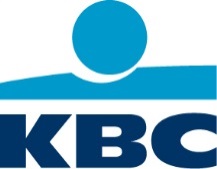    	BURGERRECHTELIJKE AANSPRAKELIJKHEID  	 LICHAMELIJKE ONGEVALLENTe sturen aan LRV secretariaat, Waversebaan 99, 3050 Oud-Heverlee of via info@lrv.beLRV-ACTIVITEIT:	   wedstrijd	 oefening	 weg van en naar	 ponykamp	 andereDatum ongeval:………………………………………………………………    Plaats ongeval:……………………………………………………………………………………Getuigen (naam en adres):……………………………………………………………………………………………………………………………………………………………… Proces verbaal:   ja	  neen		nummer:……………………………………………………………datum:……………………………………………. Opgemaakt door:…………………………………………………………………………………………………………………………………………………………………………….SCHADEVEROORZAKER (enkel in te vullen in geval van schade aan derden)	 LRV		  niet-lid LRVNaam:……………………………………………………………………………………………………………………………………………………………………………………………..Adres:………………………………………………………………………………………………………………………………………………………………………………………………Geboortedatum:……………………………………………………………… Lidnummer LRV………..………………………………………………………………………….Eigen Verzekeringen (maatschappij + polisnummer)     Gezinspolis……………………………………………………………………………………………………………………………………………………………………………….    Paardenpolis…………………………………………………………………………………………………………………………………………………………………………….    Andere…………………………………………………………………………………………………………………………………………………………………………………..…OMSTANDIGHEDEN: (verplicht in te vullen)    Schade veroorzaakt door paard	 Schade veroorzaakt door pony………………………………………………………………………………………………………………………………………………………………………………………………………..………………………………………………………………………………………………………………………………………………………………………………………………………..………………………………………………………………………………………………………………………………………………………………………………………………………..SCHADELIJDER:	  LRV		  niet-lid LRV 		 wandelruiter 		 wedstrijdruiterNaam: …………………………………………………………………………………………………………………………………………………………………………………………….Adres: …………………………………………………………………………………………………………………………………………………………………………………………….Geboortedatum:……………………………………………tel:..……………………………………………lidnr LRV: …………………………………………….................Persoonlijke verzekering LRV:	ja		neeAansluiting  ziekenfonds: 		 alle risico’s	 kleine risico’sBeroep: 				 zelfstandige	 loontrekkende 	 zonderOmschrijving van de schade:    Opgelopen kwetsuren (geneeskundig attest invullen)    Schade aan voertuig met volgende kenmerken (bestek bijvoegen)merk: ……………………………………………..model: ……………………………..……………… plaatnummer: ……………………………………………………………schade: …………………………………………………………………………………………………………………………………………………………………………………………..hersteller: ……………………………………………………………………………………………………………………………………………………………………………………….    Andere stoffelijke schade (enkel bij B.A.) (bestek bijvoegen):……………………………………………………………………………………….............Opgemaakt te…………………………………………………………………………….	op …………………………………………………………………Handtekening……………………………………………………………………………WAT BIJ EEN ONGEVAL? Aangifte: snel en volledig1. Voor een aangifte met burgerrechtelijke aansprakelijkheid:Bij een ongeval met burgerrechtelijke aansprakelijkheid zijn steeds minstens twee partijen betrokken : degenedie de schade veroorzaken en degene die de schade lijdt.Scheur het aangifteformulier los van het geneeskundig getuigschrift. Het geneeskundig getuigschrift hebt uvoor deze verzekering niet meer nodig. Stuur het aangifteformulier op.2. Voor een aangifte van een lichamelijk ongeval.Bij een lichamelijk ongeval is slechts één persoon betrokken: degene die schade lijdt. Voor deze verzekering hebt u zowel het aangifteformulier als het geneeskundig getuigschrift nodig. Laat het geneeskundig getuigschrift invullen door de behandelende arts. Stuur het ingevulde aangifteformulier en het ingevulde medische attest samen op.Voor beide verzekeringen geldt:Vul de gegevens van de betrokken partijen, zoals gevraagd op het aangifteformulier, volledig in. Indien KBC-Verzekeringen van bij de aangifte beschikt over de correcte gegevens, kan het schadegeval veel vlotter afgewerkt worden.Verdere afhandeling:Zodra KBC Verzekeringen beschikt over alle nodige gegevens, wordt het dossier als volgt verder afgehandeld:1.u ontvangt een ontvangstmelding waarin men u:een dossiernummer toekentmeedeelt of de waarborg al dan niet verworven is2. indien nodig wordt een inspecteur/expert/veearts/arts gelast om de schade te bepalen3. als de waarborg verworven is en het bedrag van de schade gekend, wordt de schade uitbetaald.GENEESKUNDIG GETUIGSCHRIFTDokter							SlachtofferNaam en adres (of stempel)				Naam…………………………………………………………………………………………    	………………………………………………………………………………………………………. …………………………………………………………………………………………   	Datum ongeval…………………………………………………………………………………………     ………………………………………………………………………………………………………..1. Aard van de verwondingen………………………………………………………………………………………………………………………………………………………………………………………………………………………………………………………………………………………………………………………………………………………………………………………………………………………………………………………………………………………………………………………………………………………………………………………………………………………2. Had het slachtoffer reeds letsels of ziekten die het geval verergerd hebben?		 ja	 neenWelke………………………………………………………………………………………………………………………………………………………………………………………………………………………..………………………………………………………………………………………………………………………………………………………………………………Sedert wanneer? …….………………………………………………………………………………………………………………………………………………………………………3. Wanneer heeft men voor de eerste maal de hulp van de dokter ingeroepen?       Datum:…………………………………………………………..4. Het slachtoffer is:     volledig arbeidsongeschikt 	begindatum: …………………………………vermoedelijke einddatum: …………………………………….…………     gedeeltelijk arbeidsongeschikt    …………………% begindatum ………………………………………………………….	vermoedelijke einddatum:     ………………..% vermoedelijke begindatum …………………………………..	vermoedelijke einddatum:      in staat zijn gewoon werk voort te zetten.5. Waar zal het slachtoffer voortaan verzorgd worden?   Naam en woonplaats van die dokter………………………………………………………………………………………………………………………………………    Belangrijk: Toestemming voor fysiotherapeutische behandelingen dient aan het ziekenfonds aangevraagd te worden,    met vermelding van a) aard van de prestaties, b) aantal zittingen, c) lokalisatie, d) vermoedelijke duur en e) medische    redenen van de behandeling.    Als het slachtoffer geen aanspraak kan maken op tegemoetkoming van het ziekenfonds, dient deze aanvraag aan KBC    Verzekeringen te worden gedaan.6. Zijn er erge gevolgen te vrezen voor de toekomst? 	 ja	   neen   waarin zouden deze bestaan? (bv. Overlijden, blijvende arbeidsongeschiktheid,enz.)      …………………..………………………………………………………………………………………………………………………………………………………………………………..    …………………..………………………………………………………………………………………………………………………………………………………………………………..    …………………..………………………………………………………………………………………………………………………………………………………………………………..Opgemaakt op……………..………………………………………………………………………………….De dokter (handtekening) ……………..……………………………………………………………….